КАРАР                                                                                  РЕШЕНИЕ29 февраль 2024 й.                              № 11-3                   29 февраля 2024 г.О работе с обращениями граждан, поступившими в администрацию сельского поселения Саннинский сельсовет муниципального района Благовещенский район Республики Башкортостан в  2023 году     Заслушав и обсудив   информацию  управляющего делами   Саннинский сельсовет муниципального района Благовещенский район Республики Башкортостан Тюрину Р.Г. Совет сельского поселения Саннинский сельсовет муниципального района Благовещенский район Республики  Башкортостан Р е ш и л:	1. Информацию  о   работе  с обращениями граждан, поступившими в администрацию сельского поселения Саннинский сельсовет муниципального района  Благовещенский район Республики Башкортостан  в 2023 году,   принять к сведению.2.Рекомендовать главе сельского поселения:- определить дополнительные меры по повышению результативности работы с обращениями граждан, по устранению причин, порождающих повторные обращения;- обеспечить контроль за организацией работы по обращению граждан;- осуществлять регулярный анализ и обобщение вопросов, которые  содержатся в обращениях граждан;- активизировать работу Советов поселений по обращению граждан.3.Контроль за исполнением  решения   возложить   на   постоянную   комиссию по социально-гуманитарным вопросам  и управляющего  делами  администрации  Р.Г.Тюрина.Глава сельского поселения                                                 Г.С.ЗиганшинаАНАЛИЗ РАБОТЫ                                                   ИНФОРМАЦИЯо ходе исполнения Федерального Закона «О порядке рассмотрения обращений граждан Российской Федерации» и Закона Республики Башкортостан «Об обращениях граждан в Республике Башкортостан» в сельском поселении Саннинский сельсовет муниципального района Благовещенский район Республики Башкортостан в 2023 годуОдним из надежных каналов обратной связи власти и народа на современном этапе развития общества все в большей степени становится  положение дел с обеспечением реализации конституционного права граждан на обращение в органы местного самоуправления.Работа с обращениями граждан все больше обретает статус одного из приоритетных направлений в деятельности органов местного самоуправления.Работа с обращениями граждан в администрации сельского поселения Саннинский  сельсовет муниципального района Благовещенский район Республики Башкортостан ведется на основании Федерального  Закона Российской Федерации «О  порядке рассмотрения обращений граждан Российской Федерации» № 59-ФЗ от 2 мая 2006 года, закона Республики Башкортостан «Об обращениях  граждан в Республике Башкортостан»    №391-з от 12 декабря 2006 года. Личный прием граждан ведется главой сельского поселения. Все обращения граждан регистрируются главой сельского поселения в соответствующем журнале регистрации.Письменные обращения граждан регистрируются в журнал регистрации управляющей делами.Имеется график приема граждан у главы сельского поселения.В 2023 году в администрацию сельского поселения Саннинский сельсовет поступило 53 обращений граждан, из них  письменных -1,  52 граждан приняты главой сельского поселения на личном приеме. Наибольшее количество зафиксированных устных обращений в основном составляют обращения для получения различных справок, выписок и документов. Так, в 2023 году выдано 315 справок по различным вопросам, 24 бытовых характеристик на граждан, запросов с различных государственных органов – 21. Нотариальных действий не совершено.Обращения в письменной форме и устные обращения в адрес главы сельского поселения  Саннинский  сельсовет поступают различными способами: -в ходе личного приема главой сельского поселения  граждан в администрации, -на собраниях  жителей сельского поселения:-на встречах с населением; -непосредственно  доставляются  гражданами в администрации по  адресу: с. Саннинское, ул.Школьная,37/1.Так в целях реализации конституционного права граждан на обращение в органы местного самоуправления главой Администрации сельского поселения муниципального района Благовещенский район Республики Башкортостан еженедельно проводились личные приемы граждан. В целях реализации программы повышения информированности населения о деятельности органов местного самоуправления Администрация СП  активно продолжила работу по информированию населения о деятельности органов местного самоуправления, размещая информацию на официальном сайте администрации, в официальных сообществах в социальных сетях. На личных приемах поднимаются  вопросы благоустройства, улучшения уличного освещения, ремонта дорог внутри деревень.Сравнительный анализ тематики обращений в 2023 году показывает, что актуальными являются вопросы: граждане обращаются для получения выписок из похозяйственных книг о наличии земельных участков и жилых домов, по вопросам ремонта и очистка дорог – 30 чел., проведение коммуникаций (газ, вода, интернет) – 10 чел., благоустройство территорий населенных пунктов –1, по вопросам культуры и здравоохранения - 5 чел., по вопросам опеки – 1 чел.Все поступившие в Саннинскую сельскую администрацию обращения были зарегистрированы, поставлены на контроль, рассмотрены лично главой поселения, в соответствии с резолюциями направлены для рассмотрения управляющему делами  администрации или руководителям подведомственных организаций, в чьей компетенции находится решение обозначенных в обращениях проблемных вопросов.Анализ работы с обращениями граждан позволяет не только выявить спектр беспокоящих граждан вопросов, но и служит стимулом к выработке стратегии в принятии управленческих решений организационного и практического характера. Администрация сельского поселения Саннинский сельсовет в рамках своей компетенции оказывала необходимую помощь гражданам. Заявителям направлялись письменные разъяснения по возникавшим вопросам.Разнообразные формы работы: личные приёмы и встречи с населением главы сельского поселения, собрания граждан, культурно-массовые мероприятия, в ходе которых бывают устные обращения, позволяют выяснить и решить насущные вопросы и проблемы местного значения сельского поселения. С целью повышения эффективности работы с обращениями граждан усилен контроль со стороны главы поселения за исполнением сроков рассмотрения обращений.       Совместная работа Администрации сельского поселения  Саннинский сельсовет, Администрации муниципального района Благовещенский район, организаций, учреждений повышает результативность рассмотрения обращений граждан. Задача состоит в том, чтобы совместными усилиями обеспечить дальнейшее продвижение в данном направленииУправляющий делами:                                                          Р.Г.ТюринаБАШКОРТОСТАН РЕСПУБЛИКАhЫ БЛАГОВЕЩЕН РАЙОНЫ МУНИЦИПАЛЬ РАЙОНЫНЫН   ҺЫННЫ АУЫЛ СОВЕТЫ БИЛӘМӘhЕ СОВЕТЫРЕСПУБЛИКА  БАШКОРТОСТАНСОВЕТ СЕЛЬСКОГО ПОСЕЛЕНИЯ САННИНСКИЙ СЕЛЬСОВЕТ МУНИЦИПАЛЬНОГО РАЙОНА БЛАГОВЕЩЕНСКИЙ РАЙОН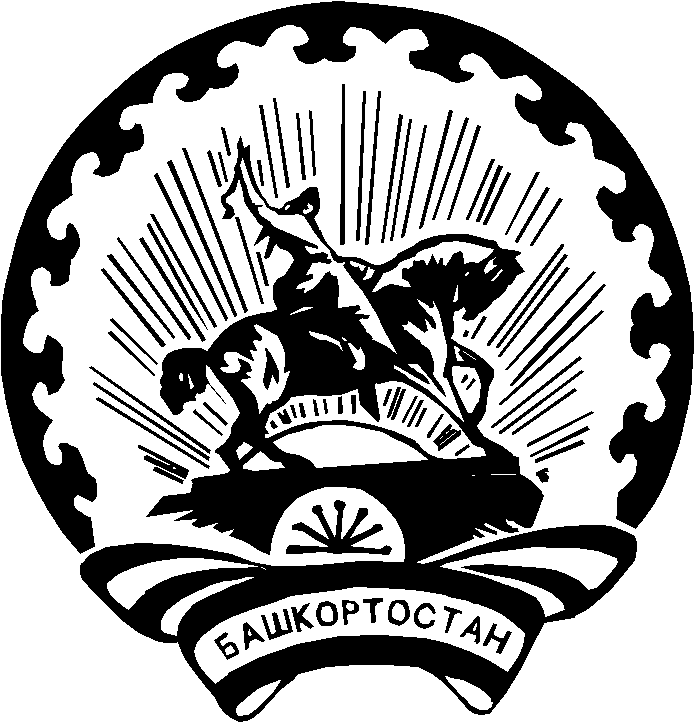 